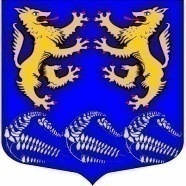 Муниципальное образование«ЛЕСКОЛОВСКОЕ СЕЛЬСКОЕ ПОСЕЛЕНИЕ»Всеволожского муниципального района Ленинградской областиАДМИНИСТРАЦИЯП О С Т А Н О В Л Е Н И Е_______________        дер. Верхние Осельки	                                    				 №Об утверждении нормативастоимости одного квадратного метраобщей площади жилого помещенияна территории МО «Лесколовское сельское поселение»Всеволожского муниципального районаЛенинградской областина 1-й квартал 2018 годаВ соответствии с Методическими рекомендациями по определению норматива стоимости одного квадратного метра общей площади жилья в муниципальных образованиях Ленинградской области и стоимости одного квадратного метра общей площади жилья в сельской местности Ленинградской области, утвержденными Распоряжением Комитета по строительству Правительства Ленинградской области от 04.12.2015 года № 552, информацией полученной из комитета по строительству Ленинградской области, администрация МО «Лесколовское сельское поселение» Всеволожского муниципального района Ленинградской областиПОСТАНОВЛЯЕТ:Утвердить на 1 квартал 2018 года норматив стоимости квадратного метра общей площади жилого помещения по территории муниципального образования «Лесколовское сельское поселение» Всеволожского муниципального района Ленинградской области в размере 52 972,13 (пятьдесят две тысячи девятьсот семьдесят два рубля 13 копеек). Опубликовать настоящее постановление в средствах массовой информации  и на официальном сайте администрации муниципального образования «Лесколовское сельское поселение» Всеволожского муниципального района Ленинградской области.Настоящее постановление вступает в силу после официального опубликования (обнародования).  Контроль исполнения постановления возложить на сектор муниципального имущества и землепользования. Глава   администрации                                                    А.Г. АнанянРасчет средней рыночной стоимости одного квадратного метра общей площади жилья для определения размеров социальных выплат за счет средств областного бюджета гражданам, участвующим в жилищных программах, реализуемых на территории МО «Лесколовское сельское поселение» Всеволожского района Ленинградской области на 1 квартал 2018 года.		  Ст_кред х 0,92 + ст_стат + ст_стройСр_кв.м = ---------------------------------------------------------------------------						NСр_ст_квм = Ср_кв.м  х К_дефлгде:0,92 – коэффициент, учитывающий долю затрат покупателя по оплате услуг риэлторов, нотариусов, кредитных организаций (банков) и других затрат;N – кольчество показателей, используемых при расчете;К_дефл – индекс-дефлятор, определяемый на основании дефляторов по видам экономической деятельности, индекса цен производителей (раздел капитальные вложения (инвестиции) уполномоченным федеральным органом исполнительной власти на расчетный квартал. 		53 215,23 х 0,92 + 52919+ 55 000Ср_кв.м = -------------------------------------------- = 52 292.33                                                  3где:ст_кред = 53 215,23  - сведения от риэлтерских, кредитных ( банков) организаций. По данным официальной информации, полученной от Агентства недвижимости «Русский Фонд недвижимости» и Компании «Агентство недвижимости НАВИ» средняя рыночная стоимость  одного квадратного метра жилья в  МО «Лесколовское сельское поселение»  по состоянию на  18 декабря 2017 года   составляет  53 215 руб. 23 коп.Ст_кред. – 50 287,35 + 51 388,88 + 53 008,59 + 58 176,10 = 53 215,23                                                       4         (Пятьдесят три тысячи  двести пятнадцать рублей 23 копейки)ст_стат = 52 769 - стоимость одного  квадратного метра площади жилья на территории Ленинградской области согласно сведениям от подразделений территориального органа Федеральной службы государственной статистики по г. Санкт-Петербургу  и Ленинградской области  по состоянию за  3 кв. 2017 г. составляет:- на первичном рынке – 52 954,00 рублей,- на вторичном рынке – 52 884,00 рублей. Ст_стат = ( 52954,00 + 52884,00) : 2 = 52 919,00 ( Пятьдесят две тысячи  девятьсот девятнадцать рублей)ст_строй = 55 000 – стоимость одного квадратного метра по сведениям от застройщика, осуществляющего строительство на территории МО «Лесколовское сельское поселение»;К дефл. – дефлятор на отчетный квартал, определяемый на основании ежеквартальных индексов и дефляторов Минэкономразвития Российской Федерации – 101,6.Ср. ст. . = 52292,33× 101,3 = 52972,13                                             100Приложение 
к постановлению администрации
МО «Лесколовское сельское
поселение»от _____________ № _____